c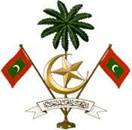 ކްރިމިނަލް ކޯޓުމާލެ،ދިވެހިރާއްޖެ ނަންބަރު:145/RBF/20___/____ މައްސަލައަކާ ގުޅޭގޮތުން ރެކޯޑިންގ އަޑުއެހުމާއި ބަޔާން ބެލުމާއި ބަޔާނުގެ ކޮޕީ ހެއްދުމަށް އެދި ހުށަހަޅާ ފޯމުޚާއްސަ އެންގުންތައްކޯޓުގައި ހިނގަމުންދާ މައްސަލައެއްގެ ޝަރީޢަތުގެ މަޖިލީހުގައި ރެކޯޑުކޮށްފައިވާ ރެކޯޑިންގ އަޑުއެހުމަށް ނުވަތަ ލިޔެފައިވާ ބަޔާނެއް ބެލުމަށް ނުވަތަ ބަޔާނެއްގެ ކޮޕީ ހެދުމަށް އެދެވޭނީ ދައުލަތުން ނުވަތަ ދަޢުވާލިބޭ ފަރާތުންނެވެ. މިފަދަ ބަޔާނެއް ދެވަނަ ފަރާތަކާ ޙިއްސާ ކޮށްފިނަމަ، އެމައްސަލަ ބަލައި ފިޔަވަޅު އެޅުމުގެ އިޚްތިޔާރު ކޯޓަށް ލިބިގެން ވެއެވެ.އާންމުކޮށް ހުޅުވާލެވިގެން ބާއްވާ ޝަރީޢަތްތަކުގެ ތެރެއިން ޙުކުމްކޮށް ނިމިފައިވާ މައްސަލަތަކުގެ ރެކޯޑިންގ އަޑުއެހުމަށް ނުވަތަ ބަޔާނެއް ބެލުމަށް ނުވަތަ ބަޔާނެއްގެ ކޮޕީ ނެގުމަށް މައްސަލައާ ގުޅުންހުރި ފަރާތްތަކަށް އެދެވިދާނެއެވެ.ޝަރީޢަތުން ނަގާފައިވާ ބަޔާނެއްގެ ކޮޕީ ދޫކުރެވޭނީ ދޫކުރާ ކޮންމެ ޞަފްޙާއަކަށް -/5 (ފަހެއް) ރުފިޔާގެ މަގުން ފީނެގުމަށްފަހުއެވެ.ޝަރީޢަތުގައި ނަގާފައިވާ ރެކޯޑިންގ އަޑުއެހުމުގެ ފުރުޞަތު ދެވޭނީ އަންނަނިވި ގޮތުގެމަތިން ފީއެއް ނެގުމަށްފަހުގައެވެ. (ހ) 15 މިނެޓަށްވުރެ ކުރު ރެކޯޑިންގއެއްނަމަ -/100 (ސަތޭކަ) ރުފިޔާ.(ށ) 15 މިނެޓަށްވުރެ އިތުރުވާ ކޮންމެ މިނެޓަކަށް -/10 (ދިހަ) ރުފިޔާ.އެދޭ ގޮތްއެދޭ ގޮތްއެދޭ ގޮތްރެކޯޑިންގ އަޑުއެހުމަށްބަޔާން ބެލުމަށްބަޔާނުގެ ކޮޕީ ހެއްދުމަށްހުށަހަޅާ ފަރާތުގެ މަޢުލޫމާތުހުށަހަޅާ ފަރާތުގެ މަޢުލޫމާތުހުށަހަޅާ ފަރާތުގެ މަޢުލޫމާތުހުށަހަޅާ ފަރާތުގެ މަޢުލޫމާތުއުފަން ތާރީޚް/އުމުރު:ފުރިހަމަ ނަން/އިދާރާ:ޖިންސް:ދާއިމީ އެޑްރެސް: ޤައުމު:މިހާރުއުޅޭ އެޑްރެސް: ގުޅޭނެ ނަންބަރު:އައި.ޑީ ކާޑު/ޕާސްޕޯޓު ނަންބަރު: އެދޭ ޙައިސިއްޔަތުއެދޭ ޙައިސިއްޔަތުއެދޭ ޙައިސިއްޔަތުއެދޭ ޙައިސިއްޔަތުއެދޭ ޙައިސިއްޔަތުދައުލަތްދަޢުވާލިބޭ ފަރާތްޤާނޫނީ ވަކީލު ދަރިވަރުންމައްސަލައާ ގުޅުންހުރި އެހެނިހެން ފަރާތްމައްސަލައާ ގުޅުންހުރި އެހެން ފަރާތެއްނަމަ، ތަފްޞީލު:މައްސަލައާ ގުޅުންހުރި އެހެން ފަރާތެއްނަމަ، ތަފްޞީލު:މައްސަލައާ ގުޅުންހުރި އެހެން ފަރާތެއްނަމަ، ތަފްޞީލު:މައްސަލައާ ގުޅުންހުރި އެހެން ފަރާތެއްނަމަ، ތަފްޞީލު:މައްސަލައާ ގުޅުންހުރި އެހެން ފަރާތެއްނަމަ، ތަފްޞީލު:މައްސަލައާ ގުޅޭ މަޢުލޫމާތުމައްސަލައާ ގުޅޭ މަޢުލޫމާތުމައްސަލައާ ގުޅޭ މަޢުލޫމާތުމައްސަލައާ ގުޅޭ މަޢުލޫމާތުޤަޟިއްޔާ ނަންބަރުހުށަހެޅުނު ތާރީޚްމައްސަލައިގެ ބާވަތްނިމުނު ތާރީޚްލިޔުންތަކާގުޅޭ މަޢުލޫމާތުލިޔުންތަކާގުޅޭ މަޢުލޫމާތުއަޑުއަހަން ބޭނުންވާ ބަޔާން/ބަޔާންތައް:ބެލުމަށް ބޭނުންވާ ބަޔާން/ބަޔާންތައް:ކޮޕީ ހެއްދުމަށް ބޭނުންވާ ބަޔާން/ބަޔާންތައް:ހުށަހެޅި ފަރާތުގެ މަޢުލޫމާތުހުށަހެޅި ފަރާތުގެ މަޢުލޫމާތުހުށަހެޅި ފަރާތުގެ މަޢުލޫމާތުހުށަހެޅި ފަރާތުގެ މަޢުލޫމާތުނަން:ސޮއި:ތާރީޚް:ރަސްމީ ބޭނުމަށްރަސްމީ ބޭނުމަށްރަސްމީ ބޭނުމަށްރަސްމީ ބޭނުމަށްއަޑުއަހަން ބޭނުންވާ ބަޔާނުގެ ދިގުމިންދައްކަންޖެހޭ ފައިސާގެ ޢަދަދު:ކޮޕީ ހައްދަން ބޭނުންވާ ޞަފްޙާގެ ޢަދަދު:ދައްކަންޖެހޭ ފައިސާގެ ޢަދަދު:ބަޔާން އަޑުއެހުމަށް/ބަޔާން ބެލުމަށް/ބަޔާނުގެ ކޮޕީ ދޫކުރުމަށް ހުއްދަދިން ފަރާތުގެބަޔާން އަޑުއެހުމަށް/ބަޔާން ބެލުމަށް/ބަޔާނުގެ ކޮޕީ ދޫކުރުމަށް ހުއްދަދިން ފަރާތުގެބަޔާން އަޑުއެހުމަށް/ބަޔާން ބެލުމަށް/ބަޔާނުގެ ކޮޕީ ދޫކުރުމަށް ހުއްދަދިން ފަރާތުގެބަޔާން އަޑުއެހުމަށް/ބަޔާން ބެލުމަށް/ބަޔާނުގެ ކޮޕީ ދޫކުރުމަށް ހުއްދަދިން ފަރާތުގެނަމާއި މަޤާމު:ތާރީޚް:ސޮއި:ޚިދުމަތް ދިން މުވައްޒަފުގެޚިދުމަތް ދިން މުވައްޒަފުގެޚިދުމަތް ދިން މުވައްޒަފުގެޚިދުމަތް ދިން މުވައްޒަފުގެނަމާއި މަޤާމު:ތާރީޚް:ސޮއި: